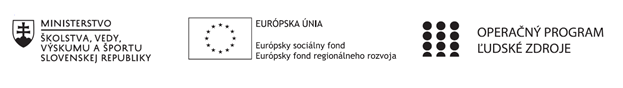 Štvrťročná správa o činnosti pedagogického zamestnanca pre štandardnú stupnicu jednotkových nákladov „hodinová sadzba učiteľa/učiteľov podľa kategórie škôl (ZŠ, SŠ) - počet hodín strávených vzdelávacími aktivitami („extra hodiny“)“Pokyny k vyplneniu Štvrťročnej správy o činnosti pedagogického zamestnanca pre štandardnú stupnicu jednotkových nákladov „hodinová sadzba učiteľa/učiteľov podľa kategórie škôl (ZŠ, SŠ) - počet hodín strávených vzdelávacími aktivitami („extra hodiny“)“vypĺňa sa pri využívaní štandardnej stupnice jednotkových nákladov hodinová sadzba učiteľa/učiteľov podľa kategórie škôl (ZŠ, SŠ) - počet hodín strávených vzdelávacími aktivitami („extra hodiny“) -  http://www.minedu.sk/zjednodusene-vykazovanie-vydavkov/1. V riadku Prijímateľ - uvedie sa názov prijímateľa podľa zmluvy o poskytnutí nenávratného finančného príspevku (ďalej len "zmluva o NFP") 2. V riadku Názov projektu - uvedie sa úplný názov projektu podľa zmluvy NFP, nepoužíva sa skrátený názov projektu 3. V riadku Kód ITMS ŽoP - uvedie sa kód ŽoP podľa ITMS2014+ - vyplní prijímateľ 4. V riadku Meno a priezvisko zamestnanca – uvedie sa meno a priezvisko pedagogického zamestnanca  ktorý  predmetnú činnosť vykonával 5. Druh školy – uvedie sa škola, na ktorej bola realizovaná vzdelávacia aktivita (ZŠ I. stupeň, ZŠ II. stupeň, SŠ)6. V riadku Názov a číslo rozpočtovej položky projektu - uvedie sa názov a číslo rozpočtovej položky podľa zmluvy o NFP 7. V riadku Obdobie vykonávania činnosti – uvedie sa obdobie, za ktoré sa štvrťročná správa o činnosti predkladá. Obdobie sa uvádza v nasledovnom formáte DD.MM.RRRR – DD.MM.RRR, ( napr.01.01.2018 – 31.03.2018) 8. V riadku Správa o činnosti - uvedú a popíšu sa činnosti, ktoré pedagogický zamestnanec vykonával v rámci „extra hodín“; t.j. názov vzdelávacej aktivity - extra hodiny - uvedie sa názov vyučovacieho predmetu, na ktorom boli realizované vyučovacie hodiny nad rámec hodín financovaných zo štátneho rozpočtu  v danom štvrťroku za každý mesiac samostatne . Ide o činnosti, ktoré boli zabezpečované nad rámec hodín financovaných zo štátneho rozpočtu. Tieto činnosti musia byť v súlade so štatutárom školy potvrdeným menným zoznamom učiteľov a počtom hodín jednotlivých učiteľov, ktorí zabezpečovali/realizovali zvýšené hodiny vzdelávacích aktivít9. V riadku Vypracoval – uvedie sa celé meno a priezvisko zamestnanca, ktorý štvrťročnú správu o činnosti vypracoval a dátum vypracovania štvrťročnej správy o činnosti 10. V riadku Podpis – zamestnanec, ktorý štvrťročnú správu o činnosti vypracoval sa vlastnoručne podpíše, (nie je možné použiť faximile pečiatky) 11. V riadku Schválil - uvedie sa celé meno a priezvisko zamestnanca, ktorý štvrťročnú správu schválil (štatutárny zástupca školy) a dátum schválenia štvrťročnej správy o činnosti 12. V riadku Podpis – zamestnanec, ktorý štvrťročnú správu o činnosti schválil sa vlastnoručne podpíše, (nie je možné použiť faximile pečiatky). Operačný programOP Ľudské zdroje Prioritná os1 Vzdelávanie PrijímateľBanskobystrický samosprávny kraj - Stredná odborná škola technická a agropotravinárska -  Műszaki, Mezőgazdasági és Élelmiszeripari SzakközépiskolaNázov projektuModerné vzdelávanie pre prax 2Kód ITMS ŽoP 312010ACM2Meno a priezvisko pedagogického zamestnancaPhDr. Ingrid KováčováDruh školy Banskobystrický samosprávny kraj - Stredná odborná škola technická a agropotravinárska -  Műszaki, Mezőgazdasági és Élelmiszeripari SzakközépiskolaNázov a číslo rozpočtovej položky rozpočtu projektu4.6.2. ŠSJN - extra hodiny – POObdobie vykonávanej činnosti01.01.2021 – 31.03.2021Správa o činnosti:    január  2021 Regionálny dejepis –  ročník druhý12. 01. 2021     Zhrnutie učivavšeobecné zhrnutie: Hodiny realizované cez edupage – online vzdelávanieObsahový štandard: Kontrola  zadaných úlohCieľ: Naučiť žiakov kontrolovať si splnenie pridelených úloh, vyhľadať neodoslané úlohy v Edupage a zaslať ich učiteľovi.Vyhodnotenie:Pri kontrole úloh sa prejavili nedostatky dištančného vzdelávanie. Niektorí žiaci napriek upozorneniam neboli schopní odovzdať úlohy, niektoré úlohy nedosiahli požadovanú kvalitu a len jede žiak bol ochotný zaslané materiály upraviť podľa pokynov učiteľa.Nesplnená zostala aj požiadavka na prezentáciu výsledkov výskumu a spoločná diskusia.12.01.2021 Osobnosti regiónuObsahový štandard: Spoznať osobnosti regiónu, rozvoj historického mysleniaVýkonový štandard : Žiak dokáže vyhľadať na internete požadované informácie, oceniť význam práce ľudí, ktorí sa zaslúžili o rozvoj regiónu, mesta a obceCieľ: Žiak dokáže vysvetliť prínos práce ľudí pre regiónMetodický postup:Informácia pre žiakov. Vývoj nášho regiónu v priebehu dejín ovplyvnili mnohé významné osobnosti, ktoré tu  žili a pôsobili. Možno ste ich mená už počuli a zdajú sa vám známe. Viete čo títo ľudia  urobili pre naše, mesto, dedinu....?Pracovný list. Žiaci majú doplniť údaje k osobnostiam, spojiť ich mená s udalosťami.Vyhodnotenie:Vyhodnotenie pracovného listu, kontrola odpovedí, diskusia o tom , ktorú osobnosť poznali, o ktorej osobnosti vedeli najviac a o ktorej najmenej, ktoré meno počuli prvýkrát.26. 01. 2021    Osobnosti, po ktorých pomenovali ulice v meste   2 hodinyObsahový štandard:  Spoznávanie  významných osobností v meste Rimavská Sobota. Rozvoj historického myslenia. Práca s historickým prameňomMetodický postup:Žiaci dostali úlohu vyhľadať na internete mapu ulíc v Rimavskej Sobote a vypísať tie ulice, ktoré sú pomenované osobách. Tieto mená si majú vypísať a zistiť o týchto osobách čo najviac informácií.Získane informácie majú spracovať v PowePoint prezentácii, podľa pokynov.Záver: Žiak vie povedať význam práce ľudí, ktorí tu žili a pracovali  pre ďalšie generácie.Vyhodnotenie:Úloha  zatiaľ rozpracovaná a neukončená.február  2021Regionálny dejepis –  ročník druhý 9.2.2021  Osobnosti Gemeru a Malohontu pokračovanieObsahový štandard Spoznávanie  významných osobností v meste Rimavská Sobota. Rozvoj historického myslenia. Opísať osobnosť, po ktorej je pomenovaná ulica a začleniť ju do obdobia národných dejín.Výkonový štandard: Žiak dokáže vyhľadať konkrétne informácie a spracovať ich.Cieľ:  Opísať prácu ľudí a ich prínos pre rozvoj života v Gemeri a Malohonte. Metodický postup: Dokončenie úlohy z predchádzajúcich hodín. Žiaci si medzi sebou porovnajú zoznamy mien, ktoré  našli na internete.  Spoločná  práca - na mape Rimavskej Soboty spoločné vyhľadávanie, kde sa niektoré ulice nachádzajú.Prezentácia prác, ktoré žiaci spracovali v aplikácii PowerPoint a spoločná diskusia.Vyhodnotenie.Všetci žiaci domáce úlohy vypracovali. Rozdiely boli veľké, niektorí sa uspokojili s nájdením 3 – 4 mien, niektorí nepracovali s mapou, ale vyhľadali si informácie z iných zdrojov, odkiaľ len mená vypísali.  V spoločnej diskusii sme zistili, že mnohé z osobností nepoznali a ani nevedeli, prečo je po nich pomenovaná ulica.Prezentácia domácej úlohy. Žiaci prezentovali výsledky svojej práce. Ich úlohou bolo pomenovať osobnosti, o ktorých vyhľadávali údaje na internete, odpovedať na otázku –prečo si vybrali práve týchto ľudí a čo o nich zistili.Úroveň prác a prezentovania bola rôzna a úlohy dostali žiaci  na prepracovanie.Prezentácia domácich úloh  23.2.2021Obsahový štandard: Kontrola domácich úlohVýkonový štandard:  Dopracovanie podľa pokynov a pripomienok  domácich úloh.Metodický postup: Po spoločnom prezretí prezentácii žiaci zhodnotia všetky práce, čo bolo na nich zaujímavé, čo sa podarilo ich autorom doplniť.Vyhodnotenie: Nie všetky práce boli prepracované.Architektúra v Rimavskej Sobote 23.2.2021Obsahový štandard: Historické stavby v meste Rimavská SobotaVýkonový štandard: Žiak dokáže: Vybrať pamiatku z regiónu, pomenovať, opísať, interpretovať súvislosti, zhodnotiť jej význam a prezentovať ju.Metodický postup:Práca s fotografiami mestských budov. Po prezretí si  fotografií spoločná  diskusia    – kde sa budova nachádza, k čomu slúži budova dnes, či túto stavbu poznajú len zvonku, alebo či boli aj vo vnútorných priestoroch, čím je budova zaujímavá, čo onej vedia.Zadanie domácej úlohy- vyhľadať si na internete informácie o jednej z budov na obrázkoch.  marec  2021 Regionálny dejepis –  ročník druhý09.03.2021Architektúra v Rimavskej Sobote Obsahový štandard: prezentácia prácVýkonový štandard: Žiak dokáže: pred svojimi spolužiakmi vysvetliť ciele svojej práce, predstaviť obsah a urobiť záverMetodický postup:Žiaci dostali za domácu úlohu nájsť na internete informácie o  historickej budove v Rimavskej Sobote. Mali napísať kedy bola postavená, v akom slohu a na aké účely slúžila. Popísať, kde sa tá budova nachádza, vyhodnotiť jej stav (opravená, schátraná...) a na čo slúži dnes.Vyhodnotenie:Zo všetkých žiakov, len dvaja žiaci si splnili domácu úlohu. Dvaja žiaci prezentovali výsledky svojej práce, ostatní požiadali o predĺženie  termínu odovzdania úlohy. Spoločne sme vyhľadávali potrebné informácie a diskutovali  o nájdených výsledkoch.09.03.2021Zhrnutie učivaObsahový štandard: Kontrola odovzdaných domácich úloh, Výkonový štandard: Žiak dokáže na základe spracovaných materiálov rozprávať o významných osobnostiach žijúcich v meste, vie opísať a pomenovať historické budovy.Metodický postup:Žiaci dostali úlohu: Pripravte si krátke rozprávanie o meste Rimavská Sobota, porozprávajte ovýznamných ľuďoch, ktorí tu žili a pracovali, o historických budovách. Mali si pripraviť viac možností, aby sa odpovede neopakovali.Vyhodnotenie:Žiaci na hodine po krátkej príprave splnili úlohu. Úroveň odpovedí nehodnotím veľmi pozitívne. Na práci žiakov sa prejavuje, že dištančné vzdelávanie nemôže  v žiadnom prípade nahradiť prezenčnú formu.23.03.2021 – 2 hodinyPamätníky v Rimavskej SoboteObsahový štandard: Pomník, pamätník, pamätná tabuľa, socha. Významné historické udalosti, osobnosti regiónu. Výkonový štandard: Žiak dokáže vyhľadať, popísať, získať, spracovať informácie a prezentovať získané informácie. Metodický postup: Úlohou pre žiakov je objaviť pomník v meste, obci, zistiť čo najviac informácií o ňom z odbornej literatúry a na internete. Popísať jeho umiestnenie, autora, rok vzniku, obdobie alebo okolnosti vzniku, komu alebo akej udalosti bol pomník postavený, čo znázorňuje, urobiť fotografiu.Prvá hodina: Vyučujúca informovala žiakov, že v meste na jednom námestí sa nachádza 19 pamätníkov historických osobností, spätých s Gemerom a Malohontom. Úlohou žiakov bolo  opísať kde sa to miesto nachádza, či oni na tom mieste boli. Po krátkej diskusii žiaci určili  miesto, kde sa pamätníky nachádzajú. Spoločne sa zhodli, že to miesto dobre poznajú,  často tadiaľ prechádzajú.V druhej úlohe mali napísať mená osobností, ktorým sú pamätníky venované.Zo všetkých mien si spomenuli len na dve osobnosti. Po prečítaní všetkých mien sme zistili, že mnohé mená ani nepoznali a počuli ich prvýkrát.Druhá hodina – spoločná diskusia o význame pamätných tabúľ, pomníkov, pamätníkov, či slúžia ako historické pramene, kde je možné získať o nich informácie, nie len o osobe, udalosti, ktorej sú venované, ale aj o roku kedy boli postavené, kto ich dal postaviť.Zadanie domácej úlohy- do budúcej hodine odfotiť jeden pamätník a fotografiu poslať vyučujúcej.Prehľad odučených extrahodín za sledované obdobie:Vypracoval (meno, priezvisko, dátum)PhDr. Ingrid KováčováPodpis31.3.2021Schválil (meno, priezvisko, dátum)Ing. Dagmar VašováPodpis31.3.2021